ЗАПИСНИК СА СЕДНИЦЕ САВЕТА РОДИТЕЉА ОДРЖАНЕ 27.04. 2023. годинеСедница Савета родитеља је почела у 18,05 часова. Седници је присуствовало 20 родитеља. Осим родитеља седници су присуствовали Вања Јеремић- школски педагог,Љиљана Митровић и Радмила Стевановић- учитељице као и Владимир Ђукановић- наставник физике ( замена за Душка Бојића наставника историје) и диркетор школе. Седници је предложен следећи Дневни ред:Упознавање родитеља са резултатима спољашњег вредновањаИзвештај о успеху и владању ученика на крају трећег тромесечјаИзвештај директора о фунансијском пословању школеИзвештај и раду Ученичког парламента РазноСедницу је отворио председник Савета родитеља Драгиша Ђурић. Поздравио је све присутне и дао предлог Дневног реда на гласање. Извршена је допуна ( 4. тачка ) Дневног реда уз сагласност свих присутних. Дирекрор школе, Весна Пaнић је потом извршила упознавање родитеља са резултатима спољашњег вредновања прочитавши извештај и уз презентацију Извештај директора о спољашњем вредновању квалитета рада установа.Спољашње вредновање квалитета рада школе је вршено 8. и 9. фебруара 2023. године. Тим за спољашње вредновање рада школе су чинили Ђоко Петровић, Катарина Петровић,Љиљана Рељић, Дражен Милосављевић и Владимир Илић просветни саветници Министарства просвете, науке и технолошког развоја. На сам дан посете, ујутру при доласку у школу уручен нам је и распоред посета часовима наставника за тај дан.Спољашње вредновање квалитета рада ОШ „ Анта Богићевић“ у Лозници је обухватало:Увид у школску документацију и евиденцијуРазговоре са 5 интересних група у оквиру рада школе ( разговори са 16 ученика, 16 родитеља, 16 наставника, разговори са директором школе и Школским одбором, разговор са стручним сарадницима – педагогом, психологом и библиотекаром, секретаром, шефом рачуноводства и представницима тимова: за инклузивно образовање, обезбеђивање квалитета и развој установе, заштите од дискриминације, злостављања и занемаривања, тимом за самовредновање и стручним активима за развојно планирање и за развој школског програма)Посету часовима наставника; Посећено је 26 часова. Посећено је 8 часова у млађим разредима и 18 часова у старијим разредима.У припремним активностима за долазак комисије за спољашње вредновање Школа је припремила и у електроској форми послала:Школске програме од првог до осмог разреда ( са сввим анексима школским програмима)Годишњи план рада установеРазвојни план рада установеГодишњи извештај о раду установеИзвештај о самовредновањуИзвештаје о постигнућима ученика на Завршним испитимаИзвештаје просветних саветника и просветних инспектораПравила понашања у школиСтатут школеСтандарди квалитета рада установе представљају сложене исказе о квалитетној пракси или условима у којима она може бити остварена. За  описивање стандарда користе се ПОКАЗАТЕЉИ који представљају дефиниције. У ПРОЦЕСУ ВРЕДНОВАЊА УТВРЂУЈЕ СЕ У КОЈОЈ МЕРИ СУ ПРИСУТНИ ПОКАЗАТЕЉИ. Степен присутности показатеља се утврђује у односу на учесталост појављивања приликом посматрања процеса рада. Присутност показатеља се процењује на скали од 1-4., при чеми 4 показује да је показатељ присутан у потпуности, 3 да је показатељ присутан у већој мери, 2 да је показатељ присутан у маљој мери и 1 означава да показатељ није присутан.Оствареност стандарда ПРЕДЕСТАВЉА МЕРУ ИСПУЊЕНОСТИ ПРОПИСАНОГ СТАНДАРДА КВАЛИТЕТА. Ниво остварености стандарда се изражава као аритметичка средина МЕРЕ ПРИСУТНОСТИ СВИХ ПОКАЗАТЕЉА у оквиру истог стандарда. Постоје 4 нивоа остварености стандарда. Вредновањем квалитета рада школе, на основу утврђеног стања од укупно 24 стандарда, констатује се да је остварено 24 стандарда, 3 стандарда су остварена у мањој мери , док је 21 стандард остварен у већој мери. Оцењено је да школа остварује солидан квалитет ( стандарди остварени у већој мери) у областима:НАСТАВА И УЧЕЊЕОБРАЗОВНА ПОСТИГНУЋА УЧЕНИКАПОДРШКА УЧЕНИЦИМАДок је побољшање потребно у ПОЈЕДИНИМ СТАНДАРДИМА у областима: ПРОГРАМИРАЊЕ; ПЛАНИРАЊЕ И ИЗВЕШТАВАЊЕЕТОСОРГАНИЗАЦИЈА РАДА ШКОЛЕ, УПРАВЉАЊЕ ЉУДСКОМ И МАТЕРИЈАЛНИМ РЕСУРСИМАДетаљно је објашњено и то шта је то потребно унапредити у наредном периоду. Настава  и учење су процењени високом оценом. Као што је речено посећено је 26 часова и од тога 8 у разредној настави, а 18 у предметној настави. Посећени су часови следећих наставника : Данијела Петровић- српски језик, Владиславе Васић- српски језик, Дејан Лукић- физичко васпитање, Јасмина Мишић- 2-2- математика, Милене Митровић- географија, Зорице Врањковић- музичка култура,Наташе Опачић- француски језик, Дејана Митровић- 4-2- математика,Весне Шарчевић 2-4- свет око нас,Горана Ђурић- историја,Владимира Ђукановић- физика,Весне Џиновић ТИО, Јустине Ћосић, биологија, Драгице Глишић 3-1 – српски језик, Светлане Павловић- свет око нас, Видосаве Митровић 1-1- математика,Наташе Џагић-енглески језик,Ленке Стефановић 3-3 математика, Снежане Јанковић 1-3 српски језик,Ненада Гајић – математика,Драгана Рашевић- хемија. У четвртак 9. 02. 2023. године посећени су часови код: Горана Несторовића- географија, Ане Николић- енглески језик, Милице Вулић – ликовна килтура, Слободана Марковића – физичко васпитање и Зорана Ђурића- математика. Просечна оцена је: 3,00.НИВО ОСТВАРЕНОСТИОЦЕНА ШКОЛЕ:                        3На основу извештаја о спољашњем вредновању, установа сачињава План за унапређење квалитета рада школе у областима дефинисаним стандардима квалитета рада и доставља га надлежној школској управи.Носилац активности за израду Плана за унапређивање квалитета рада установе је Тим за обезбеђивање квалитета и развој установе. Спољашње вредновање квалитета рада има за циљ унапређење рада  и свакако није спроведено у сврху рангирања школа. Резултати нашег самовредновања и спољашњег вредновања су готово идентични.Закључак: Родитељи су упознати са резултатима спољашњег вредновања квалитета рада установе.2. Извештај  о успеху и владању ученика за овај квалификациони период је презентовала Вања Јеремић- педагог школе.Успех ученика од другог до четвртог је позитиван, нема недовољних оцена. Владање ученика је примерно у свим одељењима. Изречена је само једна мера опемена одељењског старешине у четвртом разреду. Успех ученика од 5-8. разреда и владање су: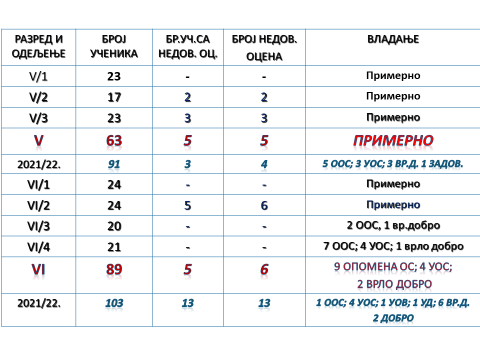 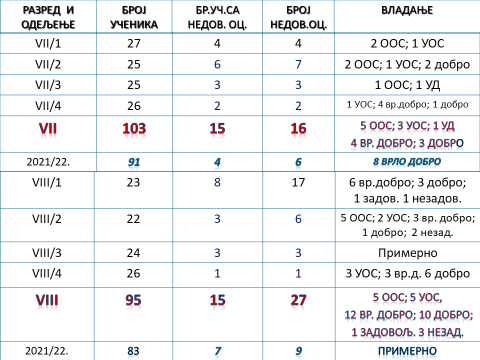 Закључак: Родитељи су упознати са успехом и владањем ученика на трећем класификационом периоду.3. Трећа тачка дневног реда је била финансијско пословање школе у 2022. години. Директорка школе је поднела детаљан извештај. Навела је колика је и за шта добијено средстава из буџета града, колики су сопствени приходи и средства која су зарађена од издавања фискултурне сале. Посебно је истакла да је школа кроз пројекте Министарства просвете, науке и технолошког развоја добила 24 лап топа у вредности од 1. 943, 295,00 динара као и 7 пројектора 7 носача пројектора, 7 лап топ рачунара. Укупна вредност опреме која је током 2022. године стигла у школу је 1. 943.295,00 динара. Сва опрема се користи па тако да , ако се осврнемо уназад пре 5 година смо имали 4 дигиталне учионице у новој школи и 3 дигиталне учионице у старој школи. Сада су све учионице и старе и нове школске зграде уређене као мултимедијалне учионице. Такође, школа води рачуна и о томе да током сваке школске године сва стручна већа добију и потребна наставна средства за рад. Тако да је 2022 године набављено све шту су стручна већа:разредне наставе, физичког и здравсттвеног васпитања, хемије, биологије, технике и технологије и тражила.Закључак: Директор школе је све присутне упознала са извештајем директора о финансијском  пословању школе 4. Представница ученичког парламента се потом обратила родитељима. Рекла је да су током ове године одржали 6 састанака и да су урађене бројне активности. Комплетан извештај ће бити Прилог 3 овом записнику али свакако треба истаћи и неке од активности Парламента, а то су: учешће у Дечјој недељи, еколошким акцијама, учешће у манифестацији „ Антини дани“, учешће у радионици израде новог Развојног плана установе, на пригодан начин је обележен Дан детета, посећена су деца ометена у развоју у Бањи Ковиљачи, учешће на трибини „ Сазнај и разазнај- Говор мржње:са мрежа у школске клупе“где су говорили Биљана Лајовић, Тамара Томашевић и Мирко Марковић. Председни парламента присуствује седницама Школског одбора, сви представници парламента су се упознали са Правилником о прописаним правима и обавезама ученика, Кућним редом … Сви представници Ученичког парламента су имали задатак да на одељењским заједницама прикажу кућни ред који је претходна генерација урадила и написан је дечјим језиком и начином комуникације- кратко и јасно. На крају Извештаја родитељи су једним великим аплаузум поздравили представницу ученика и њихов досадашњи труд и рад.Закључак: Представник Ученичког парламента је Савет родитеља упознао са активностима током ове школске године5. Под тачком разно родитељи су кренули у дискусију и постављање питања. У једном моменту, било је говора о употреби мобилних телефона  на часовима. Када је дозвољено- када се телефон користи као наставно средство, нпр. свирање на часовма музичке  културе и када је телефон сувишно и непотребно користити, а и забрањено. Закључак:Родитељи су сами предложили да се употреба мобилних телефона на часовима забрани. Председавајући је тражио да се присутни изјасне. Сви присутни су били: за.Оставља се да Школски одбор размотри иницијативу, усклади школске правилнике  и да се од наредне школске године свака недозвољена употреба мобилног телефона на часу и  санционише.Седница је завршена у 19часова и 20 минута.Записник водила:                                                                Председник Савета родитеља:Радмила Стевановић                                                           Драгиша  Ђурић________________________                                              __________________________                                          43210,0087,5012,500,00